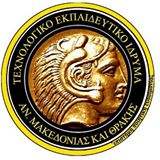 ΤΕΧΝΟΛΟΓΙΚΟ ΕΚΠΑΙΔΕΥΤΙΚΟ ΙΔΡΥΜΑ ΑΝΑΤΟΛΙΚΗΣ ΜΑΚΕΔΟΝΙΑΣ & ΘΡΑΚΗΣΤμήμα Μηχανικών  Πληροφορικής2/2019Θέματα Πτυχιακών ΕργασιώνΕπιβλέπων Α. Τσινάκος1. Ανάπτυξη εφαρμογής η οποία δημιουργεί περιβάλλον προήγησης για ηλικιωμένους .Αφορά την ανάπτυξη ενός περιβάλλοντος android το οποίο να μπορεί να χρησιμοποιηθεί από ηλικιωμένους. Το περιβάλλον θα μπορεί να παραμετροποιηθεί ώστε να εμφανίζει ενημερωτικό περιεχόμενο ανάλογα με το ενδιαφέρον των χρηστών  (1 Άτομο –Χρόνος υλοποίησης 3-4 Μήνες)Απαραίτητες γνώσεις: Διαδικτυακός προγραμματισμός, Τηλεματική, Προηγμένες Εφαρμογές Κινητών..Δυνατότητα εκπόνησης από απόσταση: ΝΑΙ2. Ανάπτυξη mobile app (με χρήση App Inventor 2) για την διαχείριση στόλου drones.Στα πλαίσια της παρούσας πτυχιακής απαιτείται η ανάπτυξη ενός android mobile application το οποίο να μπορεί να διαχειριστεί δύο ή και περισσότερα drones (ενδεικτικός τύπος Parrot-Airborne-Cargo-Travis -75 euro) μέσω KML (google maps) συντεταγμένων με σκοπό την αυτόματη αποστολή τους σε συγκεκριμένους χώρους επίβλεψης κατ αναλογία της  εφαρμογής Map Pilot for DJI  (https://www.dronesmadeeasy.com/Articles.asp?ID=254). (2 Άτομα Χρόνος υλοποίησης 3- 6 Μήνες) Απαραίτητες γνώσεις: Διαδικτυακός προγραμματισμός, Προηγμένες Εφαρμογές Κινητών Δυνατότητα εκπόνησης από απόσταση: ΝΑΙ 3. Διερεύνηση χρήσης Chatbots στην εκπαίδευση και ανάπτυξη σχετικής εφαρμογής.Στα πλαίσια της παρούσας πτυχιακής θα γίνει διερεύνηση της τεχνολογίας των Chatbots και η χρήση τους ως βοηθός εκπαίδευσης και την ανάπτυξη ανάλογης εφαρμογής. (1-2 Άτομα Χρόνος υλοποίησης 4-6 Μήνες) Απαραίτητες γνώσεις: Διαδικτυακός προγραμματισμός, Php / MySql, Τηλεματική, Προηγμένες Εφαρμογές Κινητών Δυνατότητα εκπόνησης από απόσταση: ΝΑΙ 4. Ανάπτυξη mobile app με τίτλο Remote Help.Στα πλαίσια της παρούσας πτυχιακής απαιτείται η ανάπτυξη ενός android mobile application το οποίο να μπορεί να δημιουργήσει συνεργατικό περιβάλλον μέσω screen sharing στα πλαίσια τηλεδιάσκεψης.   (2 Άτομα Χρόνος υλοποίησης 3- 6 Μήνες) Απαραίτητες γνώσεις: Διαδικτυακός προγραμματισμός, Τηλεματική, Προηγμένες Εφαρμογές Κινητών Δυνατότητα εκπόνησης από απόσταση: ΝΑΙΟι ενδιαφερόμενοι φοιτητές μπορούν να αποστέλλουν ηλεκτρονικά τις αιτήσεις τους στο e-mail tsinakos@teiemt.gr με Subject: PTΥ19 No (1 , 2 ,  3 ή 4 ) μέχρι 1/3/2019.Απαραίτητα στοιχεία: Ονοματεπώνυμο, AEM, e-mail και τηλέφωνο, των ενδιαφερόμενων σπουδαστών, καθώς και την ύπαρξη πρότερης εμπειρίας σε ανάπτυξη ανάλογων εφαρμογών (πλήρωση των απαιτούμενων γνώσεων).